Publicado en Madrid el 04/06/2018 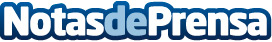 "La comida casera a domicilio se instaura en España", afirma LaCazuelaSalamancaEspaña es un país conocido en el ámbito internacional por su maravilloso clima mediterráneo, por la pasión que despierta en los españoles una corrida de toros y por su arte y sus monumentos. Pero si hay algo en lo que España destaca por encima de sus vecinos europeos, los compañeros americanos al otro lado del charco y sus lejanos conocidos del continente asiático, es por su comidaDatos de contacto:LaCazuelaSalamancalacazuelasalamanca.com91 088 27 47Nota de prensa publicada en: https://www.notasdeprensa.es/la-comida-casera-a-domicilio-se-instaura-en Categorias: Nacional Franquicias Gastronomía E-Commerce Consumo http://www.notasdeprensa.es